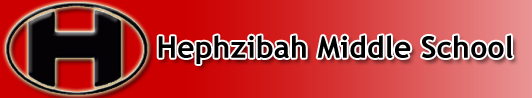 6th Grade Language Arts Course Syllabus                            
Teacher: Mrs. J. Roberson
Email: roberja@boe.richmond.k12.ga.us

“The more that you read, the more things you know. The more that you learn the more places you’ll go.”   
Dr. SeussWELCOME TO SIXTH GRADE ENGLISH LANGUAGE ARTS. Sixth grade is an exciting time as children embark upon new adventures in the world of learning. This is a year of important transitions, as well as one in which the acquisition of new skills is accelerated. I hope to make your child’s learning experiences a fun and exciting one, and I hope to instill a love of learning that will last throughout your child’s year of schooling and adulthood. It is extremely important to keep in mind that we build on small successes. Each child will progress at his/her own rate, acquiring new skills as he/she is developmentally ready. Therefore, maintaining each child’s self-esteem and building a secure foundation for future growth will always remain a priority in our classroom. I am looking forward to working with your child this year and helping him/her to achieve their fullest potential. My educational philosophy as a teacher has always been to maintain the perception that the young minds sitting before me are the future citizens of our world. I see myself as having a large impact on their future development and growth towards their search of identity and outlook on life itself. It is my desire as an educator to help students meet their fullest potential in these areas by providing an environment that is safe, supports risk-taking, and invites a sharing of ideas. Overall, there are three elements that I believe are conducive to establishing such an environment, (1) the teacher acting as a guide, (2) allowing the child’s natural curiosity to direct his/her learning, and (3) promoting respect for all things and all people.

COURSE DESCRIPTIONS: 
     This Language Arts Class is designed to increase the foundation for the student’s study of modern literature, vocabulary, writing grammar, your communication skills through reading, writing, speaking and language arts. Our primary focus in language arts class will be mastery of different writing styles, demonstration of the rules grammar, and the ability to express yourself effectively through various mediums of communication in direct correspondence to the State Standards. This year we will read a variety of fiction and nonfiction text including novels, short stories, drama, poetry, and essays. These writing pieces will model the different writing styles we will be working on ourselves. Writing assignments will include timed responses, journal writing, essays, critiques, and creative pieces. Vocabulary, spelling and supplemental grammar assignments (as needed) will also be an important part of this class. Because we are a community of learners, please also expect to work periodically in cooperative learning situations and to present information to your peers in collaborative teams as well as individually.INSTRUCTIONAL PHILOSOPHY:
 Middle School is a difficult time for some young students. This era of academic, mental, social and physical changes makes it challenging for even the most experienced teachers to approach each child effectively. Teaching philosophies in middle school need to address the specific needs of students at this tender age of development. There are many individual and established philosophies on teaching at the middle school level, but many of them have certain aspects in common. Some key concepts to a middle school teaching philosophy include the following: Make sure that the learning environment is a safe, secure place where students feel accepted, encouraged and supported. Having a safe environment inspires further learning and open inquiries communication. Effective, frequent and honest communication between children, teachers and parents will keep students in a trusting and caring relationship with those around them. This will make learning, instructing, and student involvement.Classroom EXPECTATIONS:
1. Behave in a manner that reflects the good and appropriate behaviors you have been taught at home.
2. Be on time to class
3. Come to class with supplies and assignments
4. Study/learn the material that is taught
5. Raise your hand and wait to be knowledge before you share
6. No cell phones (unless indicated by the teacher)

CONSQUENCES: 
1. Students-Teacher Conference
2. Verbal Warning
3. Call parent/guardian
5. Parent conference
6. Referral to administration

WHEN YOUR IN THE CLASSROOM/SCHOOL: 
1. Respect and value all members of the Hephzibah Middle School faculty, staff, community and visitors.
2. Follow directions of adults the first time they are given.
3. Raise hands and wait for permission before speaking or leaving their seat.
4. Participate actively and give their all to the lessons.
During the school, year we will go over these expectations extensively so we are all on the same page and so there is not confusion.

CLASSROOM MANAGEMENT: 
  In our class, students will be required to demonstrate positive behavior during class. Students will display disruptive behavior will receive team/administration conferences. Students with consistently positive appropriate behavior will be rewarded with praise, positive notes sent home, treats, and other special privileges. Students who demonstrate distracting, disruptive, or disobedient behavior will have team consequences. The teacher will contact the parent/guardian to schedule a conference.
DISCIPLINE PLAN: 
The teacher will place comments in his/her disciplinary contract and contact the parents to schedule a conference. Let’s avoid the “D- Behavior” (distracting, disruptive, and disobedient) so we can resolve the problem.Conferences: 
In order to schedule a conference with your child’s teacher please contact the front office.

Language Arts Grading policy: 
40% -Summative (Tests) & Projects
25%-Formative (Quizzes)
25%-Class Assignments
10%-Participation/HomeworkStudent Supply List: 
No. 2 Pencils
Erasers
(1) Composition Journal 
2 inch 3-Ring Binder
1-5 pack of tab dividers 
Loose leaf paper
1 pack of index cards
Student Planner for assignments 
1 pack Glue stick
Scissors 
Colored Pencils
Pens (Red, Blue, and Black)
Ear Buds 
Class Essentials (Hand Sanitizer, Clorox Wipes, and Kleenex) CONTACT INFORMATION:
I can be reached at: 
Phone Number: 706-592-4534
E-mail: roberja@boe.richmond.k12.ga.us
If you call please leave a message and I will get back to you within 24 hours. If you email I will reply within 48 hours. Please comment in the on the sheet below, and have your child return it to me. Thank you for your help, and I look forward to working with you and your child this school year. Please sign and tear off the slip below, and have your child return it to me. Thank you for your help, and I look forward to working with you and your child this school year!

                                                                       Please cut the bottom and return.
*********************************************************************************************By signing below, we acknowledge that we have read and understand the Course Syllabus for 6th grade ELA 2020-2021. Please sign this sheet and return the syllabus to Mrs. Roberson:

Student Name:___________________________________________________Date:________________________

Student Signature:________________________________________________Date:________________________

Parent Signature:_________________________________________________Date:________________________

Parent Cell Phone Number:_____________________________________________________________________

Parent E-mail Address__________________________________________________________________________Address:________________________________________________________________________WELCOME to 6th GRADEParent/Guardian & Student Signature: 
By signing below, we acknowledge that we have read and understand the Course Syllabus for 6th grade Language Arts and Science 2020-2021.Student Name: ________________________________________________Date:_____________

Parent/Guardian Name: _________________________________________ Date_____________


Parent/Guardian Phone Number:__________________________________

Parent/Guardian E-mail Address:___________________________________________________

